Кабинет налогоплательщика индивидуального предпринимателя     Личный кабинет (ЛК) налогоплательщика – это информационный ресурс, который размещен на сайте ФНС nalog.​ru и который может использоваться налогоплательщиками и налоговыми органами для реализации своих отдельных прав и обязанностей, установленных НК РФ (п. 1 ст. 11.2 НК РФ). Личные кабинеты разработаны обособленно для физических лиц, индивидуальных предпринимателей и юридических лиц.Для чего ИП личный кабинетЛичный кабинет индивидуального предпринимателя может использоваться им для дистанционного взаимодействия с налоговой инспекцией. Так, с помощью своего личного кабинета ИП может:получать выписки из  в электронном виде;вносить изменения в сведения об ИП;просматривать операции по расчетам с бюджетом;получать выписки операций по расчетам с бюджетом, акты совместной сверки;получать информацию о своей задолженности, переплате или предстоящем налоговом платеже;направлять обращения в налоговые органы, используя типовые формы заявлений, запросов и обращений;подавать жалобы на акты налоговых органов ненормативного характера, действия или бездействие их должностных лиц;оперативно получать информацию о документах, направленных в налоговую инспекцию;уточнять невыясненные платежи;получать сводную информацию о применяемых ИП системах налогообложения.Как получить доступ к ЛКЛичный кабинет ИП расположен на сайте ФНС по адресу https://​lkip.​nalog.​ru/​.Если ИП имеет доступ к личному кабинет как физическое лицо (с помощью логина и пароля, указанных в регистрационной карте, или через учетную запись в ЕСИА), то он может зайти и в свой кабинет ИП. Однако для получения более широких возможностей при работе с ЛК предпринимателю необходимо получить квалифицированный сертификат ключа проверки электронной подписи (КСКПЭП). Этот сертификат можно получить в удостоверяющем центре, аккредитованном Минкомсвязи РФ. Список аккредитованных удостоверяющих центров можно посмотреть на сайте Минкомсвязи РФ в специальном разделе.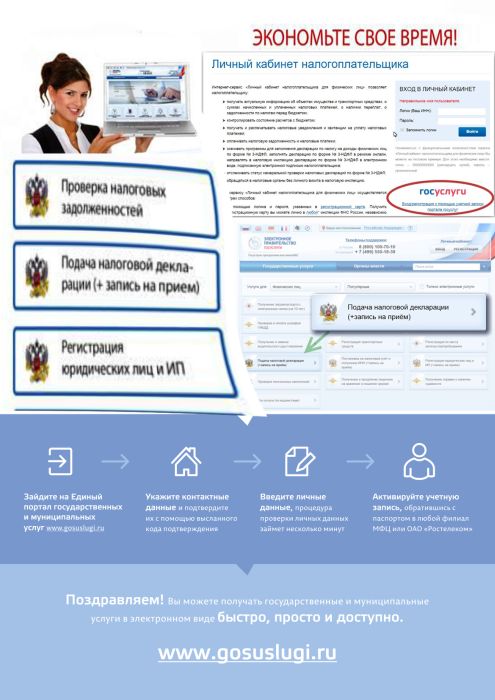 